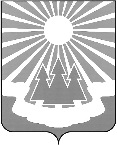 Администрация
муниципального образования«Светогорское городское поселение»
Выборгского района Ленинградской областиРАСПОРЯЖЕНИЕО прекращении эксплуатации помещений и оборудования, обеспечивающего функционирование плавательных залов бассейна «Дельфин» 
МБУ «Культурно-спортивный комплекс г. Светогорска»На основании акта обследования технического состояния бассейна «Дельфин» 
МБУ «Культурно-спортивный комплекс г. Светогорска» от 23.10.2018 г., обращения 
и.о. директора МБУ «Культурно-спортивный комплекс г. Светогорска» о прекращении эксплуатации плавательных залов бассейна «Дельфин», для недопущения возникновения аварийных ситуаций, угрожающих жизни и здоровью посетителей и сотрудников бассейна «Дельфин»:Обязать и.о. директора МБУ «Культурно-спортивный комплекс г. Светогорска»:Прекратить эксплуатацию помещений и оборудования, обеспечивающего функционирование плавательных залов бассейна «Дельфин» МБУ «Культурно-спортивный комплекс г. Светогорска» с 26.10.2018 года.Запретить доступ посетителям и работникам бассейна «Дельфин» 
МБУ «Культурно-спортивный комплекс г. Светогорска» в помещения плавательных залов, машинный зал. Обеспечить закрытие данных помещений и установку информационно-предупреждающих надписей, уточнить планы пожарной безопасности.Провести организационные мероприятия по прекращению работы плавательных залов бассейна «Дельфин», в том числе принятие мер по консервации систем оборудования, обеспечивающего функционирование плавательных залов бассейна «Дельфин».Обеспечить сохранность законсервированного имущества, находящегося 
на балансе бассейна «Дельфин» МБУ «Культурно-спортивный комплекс г. Светогорска».Провести организационно-штатные мероприятия для приведения штатного расписания и расписания работ спортивных секций бассейна «Дельфин» в соответствие 
с муниципальным заданием.Обеспечить проведение технического обследования, с получением технического заключения о состоянии бассейна «Дельфин» для определения дальнейших действий: возможность проведения капитального ремонта, реконструкции бассейна «Дельфин» или принятия решения о демонтаже здания.Довести информацию о прекращении работы плавательных залов бассейна «Дельфин» до населения МО «Светогорское городское поселение».Начальнику сектора экономического развития и муниципальных закупок администрации МО «Светогорское городское поселение» Захаровой Н.Л. провести мероприятия по приведению в соответствие муниципального задания 
МБУ «Культурно-спортивный комплекс г. Светогорска» на 2018 год и на плановый период 2019 и 2020 годов.Контроль за исполнением настоящего распоряжения оставляю за собой.Глава администрации								С. В. ДавыдовИсполнитель: Лановая Е.М.Согласовано: Захарова Н.Л. 
Разослано: дело, СКДМС, СЭР, СВМФК, ОУИ, ГОЧС, МБУ «КСК» 25.10.2018№182